МУНИЦИПАЛЬНОЕ КАЗЕННОЕ ОБЩЕОБРАЗОВАТЕЛЬНОЕ УЧРЕЖДЕНИЕ КВИТОКСКАЯ СРЕДНЯЯ ОБЩЕОБРАЗОВАТЕЛЬНАЯ ШКОЛА №1(ДЕТСКИЙ САД «ЧЕБУРАШКА»)Кукольный театр в младшей смешанной группе «Все профессии нужны, все профессии важны!»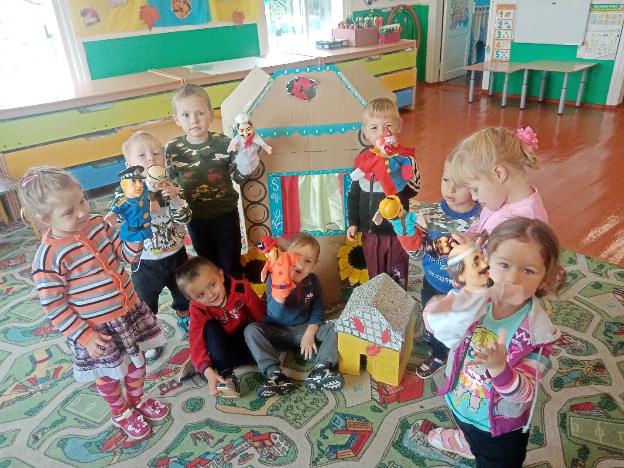 Провела и подготовила воспитатель: Макиенко Надежда Григорьевна.Сентябрь 2020 год.Вед. Колокольчик зазвенел, надо торопиться,Время тем, кто не успел, по местам садиться!(песенка «Все профессии нужны)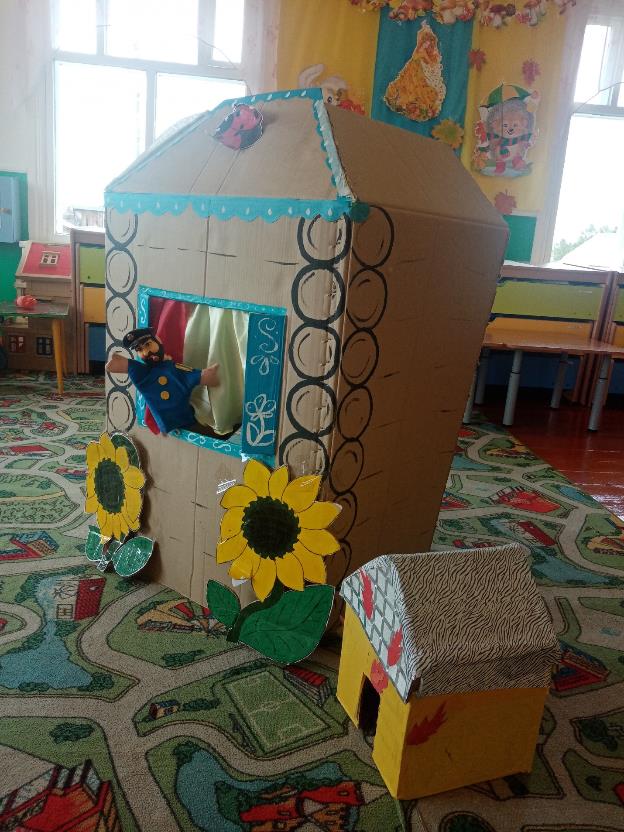 (Мини-инсценировка):Вед. Жил-был Огонь. Был он очень веселый и горячий. Гулял где хотел – по лесам, по домам, никого не щадил. И вот однажды повстречался ему Человек и начался настоящий бой. Заманил Человек Огонь к реке и схватил его мокрыми руками. Взмолился Огонь: Не туши меня, Человек, верой и правдой служить тебе буду. Так и стал Огонь служить Человеку, но иногда, когда Человек оставлял его без присмотра, Огонь превращался в огнедышащего дракона…Что же теперь делать?(звук пожарной сирены)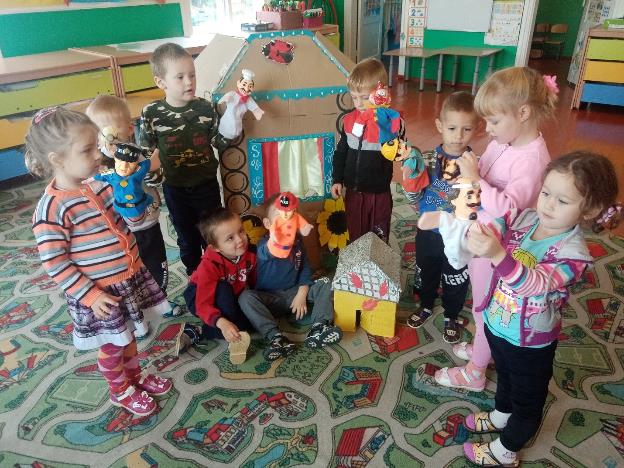 Вед. Кто, когда пожар на крыше, забирается всех выше?Кто зальет огонь водой и поборется с бедой?Смело в дым зайдет кошмарный.Кто же это? Он…. Пожарный. Пожарный(кукла)+ игрушка пожарная машина:На машине ярко-красной мчимся мы впередТруд тяжелый и опасный нас пожарных ждетВой пронзительный сирены может оглушитьБудем и водой, и пеной мы пожар тушитьПусть помнит каждый гражданинПожарный номер 01.Вед. Ребята, как нам позвонить в пожарную часть? (набрать номер 01)(звук пожарной сирены, пожарный уезжает)Вед. Дайте ножницы, расческу, он вам сделает прическуИ, конечно, непременно, подстрижет вас современно. Кто это?Парикмахер (кукла):Да! профессия моя широко известна,Даже чудо-юдо я сделаю прелестным!Я для каждой головы подберу прическуВед. (садится спиной к ширме, кукла расчесывает): Ой-ой-ойПарикмахер: Не бойтесь вы, это же расческа!Вам не стыдно так ходить, ах, какой вы чуня!Мне придется вас помыть ласковым шампунемФеном буду вас сушить…Нравится? (дает зеркало)Вед. Ой-ей-ей! Сделайте, как было.Парикмахер: А как было, милая, я уже забыла! Вам идет!Вед. Но я же не…Парикмахер: Не благодарите! Вы, ребята, все ко мне стричься приходите! (кланяется и уходит)Вед. (расстроенным голосом : Ох, что натворил на голове у меня парикмахер (причесывается)(звук полицейской сирены)Полицейский(кукла)+полицейская машина: Здравия желаю! Это я покой и сон ваши охраняю!Не даю воришкам брать вещи из кармановЧестных граждан обижать гадким хулиганамТелефончик мой 02 каждый знать обязанЕсли угрожают вам, то звоните сразу!Вед. Ребята, как же нам позвонить в дежурную часть полиции? 02(под звук сирены полицейский уезжает)Вед. Загадаю вам загадку, будет, чем заняться.Этот кто-то может сам к облакам поднятьсяКирпичи кладет он в ряд, строит садик для ребятНе шахтер и не водитель. Дом построит нам…строительСтроитель(кукла) + игрушка экскаватор, бетономешалка, кран, дом:Средь облаков на высотеМы дружно строим новый домЧтоб в тепле и красоте счастливо жили люди в немВед. Экскаватором Иван вырыл в поле котлованВ землю вбил большие сваи, а теперь цемент мешаетРовно кирпичи кладет, ветер щелок не найдетКирпичи с земли Ивану поднимать удобно краномСтроитель: Вот и новый дом готов! Заселять пора жильцов!(под музыкальное сопровождение строитель уходит)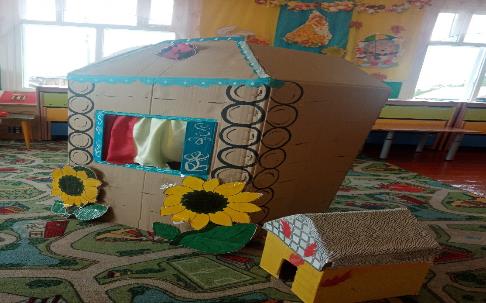 